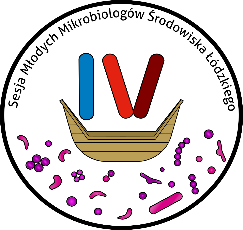 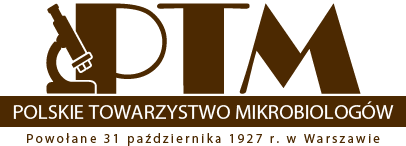 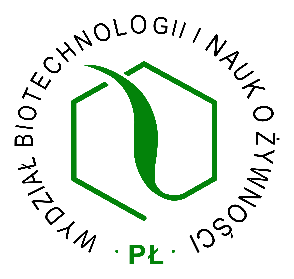 IV Sesja Młodych Mikrobiologów Środowiska Łódzkiego23 czerwca 2021 ŁódźKARTA ZGŁOSZENIA UCZESTNICTWAImię i nazwiskoStopień/tytuł naukowy:Jednostka naukowa:Telefon:Adres e-mail:Tytuł abstraktu:Preferowana forma prezentacji*
 Referat Poster*organizatorzy zastrzegają sobie możliwość zmiany formy prezentacjiAutorzy:Obszar zainteresowania:
 Mikrobiologia środowiskowa i ogólna Mikrobiologia w medycynie Mikrobiologia w przemyśle